Cualquier persona que esté administrando primeros auxilios tiene la oportunidad de estar expuesta a patógenos transmitidos por sangre. VerdaderoFalsoLos patógenos transmitidos por sangre pueden ser transmitidos por ingesta.sangre.ciertos fluidos corporales.todas las anteriores. Los tres patógenos transmitidos por sangre más comunes son pie de trinchera, congelación e hipotermia.Hepatitis B, Hepatitis C y HIV.silicosis, tuberculosis y neumonía.malaria, sífilis y gripe aviar. Siempre use 				 al proporcionar cuidados de primeros auxilios. un silbatouniforme medicoun cinturón de herramientasguantes desechables Todos los patógenos transmitidos por sangre ya no son contagiosos una vez que la sangre se seca.VerdaderoFalsoCualquier persona que esté administrando primeros auxilios tiene la oportunidad de estar expuesta a patógenos transmitidos por sangre. 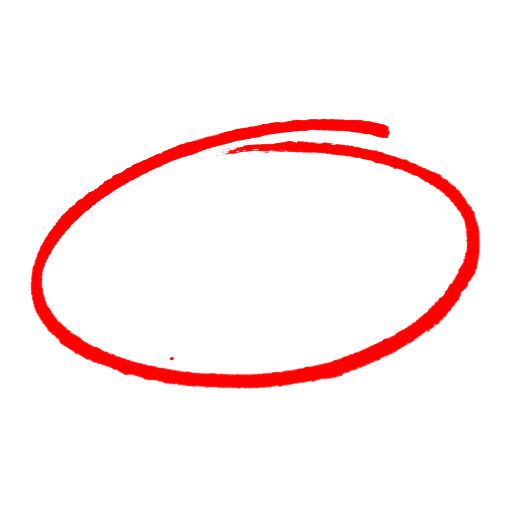 VerdaderoFalsoLos patógenos transmitidos por sangre pueden ser transmitidos por ingesta.sangre.ciertos fluidos corporales.todas las anteriores. Los tres patógenos transmitidos por sangre más comunes son pie de trinchera, congelación e hipotermia.Hepatitis B, Hepatitis C y HIV.silicosis, tuberculosis y neumonía.malaria, sífilis y gripe aviar. Siempre use 				 al proporcionar cuidados de primeros auxilios. un silbatouniforme medicoun cinturón de herramientasguantes desechables Todos los patógenos transmitidos por sangre ya no son contagiosos una vez que la sangre se seca.VerdaderoFalsoSAFETY MEETING QUIZPRUEBA DE REUNIÓN DE SEGURIDADSAFETY MEETING QUIZPRUEBA DE REUNIÓN DE SEGURIDAD